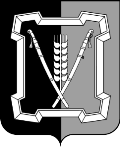 АДМИНИСТРАЦИЯ  КУРСКОГО  МУНИЦИПАЛЬНОГО  ОКРУГАСТАВРОПОЛЬСКОГО КРАЯП О С Т А Н О В Л Е Н И Е20 июня 2023 г.	ст-ца Курская	           № 627О внесении изменений в Порядок работы комиссии по соблюдению требований к служебному поведению муниципальных служащих администрации Курского муниципального района Ставропольского края, ее структурных подразделениях и территориальных органах, обладающих правами юридического лица, и урегулированию конфликта интересов, утвержденный постановлением администрации Курского муниципального округа Ставропольского края от 11 июня 2021 г. № 593В соответствии с постановлением администрации Курского муниципального округа Ставропольского края от 19 июня 2023 г. № 619 «О внесении изменения в Положение о комиссии по соблюдению требований к служебному поведению муниципальных служащих, замещающих должности муниципальной службы в администрации Курского муниципального округа Ставропольского края, ее структурных подразделениях и территориальных органах, обладающих правами юридического лица, и урегулированию конфликта интересов, утвержденное постановлением администрации Курского муниципального округа Ставропольского края от 09 июня 2021 г. № 578» администрация Курского муниципального округа Ставропольского края ПОСТАНОВЛЯЕТ:1. Утвердить прилагаемые изменения, которые вносятся в Порядок работы комиссии по соблюдению требований к служебному поведению муниципальных служащих администрации Курского муниципального района Ставропольского края, ее структурных подразделениях и территориальных органах, обладающих правами юридического лица, и урегулированию конфликта интересов, утвержденный постановлением администрации Курского муниципального округа Ставропольского края от 11 июня 2021 г. № 593 «Об утверждении Порядка работы комиссии по соблюдению требований к служебному поведению муниципальных служащих, замещающих должности муниципальной службы в администрации Курского муниципального округа Ставропольского края, ее структурных подразделениях и территориальных органах, обладающих правами юридического лица, и урегулированию конфликта интересов». 22. Отделу по организационным и общим вопросам администрации Курского муниципального округа Ставропольского края официально обнародовать настоящее постановление на официальном сайте администрации Курского муниципального округа Ставропольского края в информационно-телекоммуникационной сети «Интернет». 3. Настоящее  постановление  вступает  в силу со дня его официального обнародования на официальном сайте администрации Курского муниципального округа Ставропольского края в информационно-телекоммуникационной сети «Интернет».Временно исполняющий полномочия главы Курского муниципального округа Ставропольского края, первый заместитель главы администрации Курского муниципального округа Ставропольского края				                               П.В.БабичевИЗМЕНЕНИЯ,которые вносятся в Порядок работы комиссии по соблюдениютребований к служебному поведению муниципальных служащих администрации Курского муниципального района Ставропольского края, ее структурных подразделениях и территориальных органах, обладающих правами юридического лица, и урегулированию конфликта интересовПодпункт «б» пункта 4 изложить в следующей редакции:«б) организует ознакомление муниципального служащего, замещающего должность муниципальной службы в администрации Курского муниципального района Ставропольского края (далее - администрация), ее структурных подразделениях и территориальных органах, обладающих правами юридического лица (далее соответственно - структурные подразделения, муниципальный служащий), руководителя муниципального учреждения Курского муниципального округа Ставропольского края, подведомственного администрации  Курского  муниципального округа Ставропольского края (далее - руководитель муниципального учреждения), в отношении которых комиссией рассматривается вопрос о соблюдении требований к служебному поведению и (или) требований об урегулировании конфликта интересов, их представителей, членов комиссии и других лиц, участвующих в заседании комиссии, с информацией, поступившей в отдел правового и кадрового обеспечения администрации либо должностному лицу, ответственному за работу по профилактике коррупционных и иных правонарушений в администрации, и с результатами ее проверки;».Пункт 6 изложить в следующей редакции:«6. Заседание комиссии проводится, как правило, в присутствии муниципального служащего, руководителя муниципального учреждения, в отношении которого рассматривается вопрос о соблюдении требований к служебному поведению и (или) требований об урегулировании конфликта интересов, или гражданина, замещавшего должность муниципальной службы в администрации или структурных подразделениях. О намерении лично присутствовать на заседании комиссии муниципальный служащий, руководитель муниципального учреждения или гражданин, замещавший должность муниципальной службы в администрации  или  структурных  подразделениях, ука-2зывает в обращении, заявлении или уведомлении,  представляемых в соответствии с подпунктом «б» пункта 13 Положения.».Пункт 7 изложить в следующей редакции:«7. Заседание комиссии может проводиться в отсутствие муниципального служащего, руководителя муниципального учреждения или гражданина, замещавшего должность муниципальной службы в администрации или структурных подразделениях, в случае:а) если в обращении, заявлении или уведомлении, предусмотренных подпунктом «б» пункта 13 Положения, не содержится указания о намерении муниципального служащего, руководителя муниципального учреждения или гражданина, замещавшего должность муниципальной службы в администрации или структурных подразделениях, лично присутствовать на заседании комиссии;б) если муниципальный служащий, руководитель муниципального учреждения или гражданин, замещавший должность муниципальной службы в администрации или структурных подразделениях, намеревающийся лично присутствовать на заседании комиссии и надлежащим образом извещенные о времени и месте его проведения, не явились на заседание комиссии.».4. В пункте 8 после слов «муниципального служащего» дополнить словами «, руководителя муниципального учреждения». 5. В пункте 14:5.1. Подпункт «б» после слов «муниципального служащего» дополнить словами «, руководителя муниципального учреждения».5.2. Подпункт «в» после слов «муниципальному служащему» дополнить словами «, руководителю муниципального учреждения».5.3. Подпункт «г» после слов «муниципального служащего» дополнить словами «, руководителя муниципального учреждения»6. В пункте 15 после слов «муниципальный служащий» дополнить словами «, руководитель муниципального учреждения».7. В пункте 16 после слов «муниципальному служащему» дополнить словами «, руководителю муниципального учреждения».8. Пункт 18 изложить в следующей редакции:«18. В случае установления комиссией признаков дисциплинарного проступка в действиях (бездействии) муниципального служащего, руководителя муниципального учреждения информация об этом представляется главе либо начальнику структурного подразделения администрации, для решения вопроса о применении к муниципальному служащему, руководителю муниципального учреждения мер ответственности, предусмотренных нормативными правовыми актами Российской Федерации.».9. В   пункте  19  после  слов  «муниципальным  служащим»  дополнить 3словами «, руководителем муниципального учреждения».Заместитель главы администрацииКурского муниципального округаСтавропольского края	        О.В.БогаевскаяУТВЕРЖДЕНЫпостановлением администрацииКурского муниципального районаСтавропольского краяот 20 июня 2023 г. № 627